BOOKING FORM TRAVEL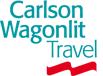 HOTEL RESERVATION DATAName/Surname TravelerName/Surname TravelerName/Surname TravelerName/Surname TravelerName/Surname TravelerPh. - Ph. - Ph. - Ph. - AllocateAllocateEmad Shehatab Aly MoustafaEmad Shehatab Aly MoustafaEmad Shehatab Aly MoustafaEmad Shehatab Aly MoustafaEmad Shehatab Aly MoustafaINCONTRO CLIENTE EGITTO+ ISS KL 2014INCONTRO CLIENTE EGITTO+ ISS KL 2014Requested by:Requested by:Requested by:Requested by:Requested by:Ph.FaxFaxe-mail:e-mail:e-mail:Emad Shehata Aly MoustafaEmad Shehata Aly MoustafaEmad Shehata Aly MoustafaEmad Shehata Aly MoustafaEmad Shehata Aly Moustafa02-29060603travel@hackingteam.ittravel@hackingteam.ittravel@hackingteam.itDelivery Date:Delivery Date:Delivery Date:Delivery Date:Delivery Date:ToToToToToTo19.11.201419.11.201419.11.201419.11.201419.11.2014HT Srl – Via della Moscova, 13 – 20121 MilanoHT Srl – Via della Moscova, 13 – 20121 MilanoHT Srl – Via della Moscova, 13 – 20121 MilanoHT Srl – Via della Moscova, 13 – 20121 MilanoHT Srl – Via della Moscova, 13 – 20121 MilanoHT Srl – Via della Moscova, 13 – 20121 MilanoFLIGHT TICKET DATAFLIGHT TICKET DATADeparture DateFrom / ToFrom / ToAirline and Flight NumberAirline and Flight NumberAirline and Flight NumberDeparture timeRequestedDeparture timeRequestedDeparture timeRequestedArrival Time Requested29.11.2014MXP-CAIROMXP-CAIROMS704MS704MS70413.3513.3513.3518.1501.12.2014Cairo- MXPCairo- MXPMS705MS705MS70512.5012.5012.5015.50City  CAIROCheck-inCheck-outRoom TypeHotel LE MERIDIEN HELIOPOLIS2901Meeting RoomPick-up (from Airport to hotel)SIPick-up (from hotel to Airport)SIDate 21/11/2014Requested by                           Antonella CapaldoDateApproved by